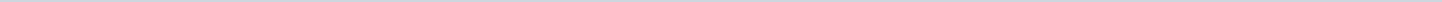 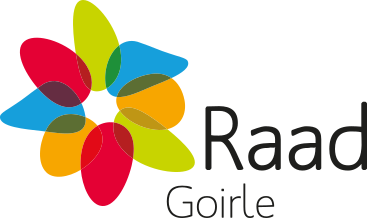 Gemeente GoirleAangemaakt op:Gemeente Goirle29-03-2024 14:08Raadsinformatiebrieven6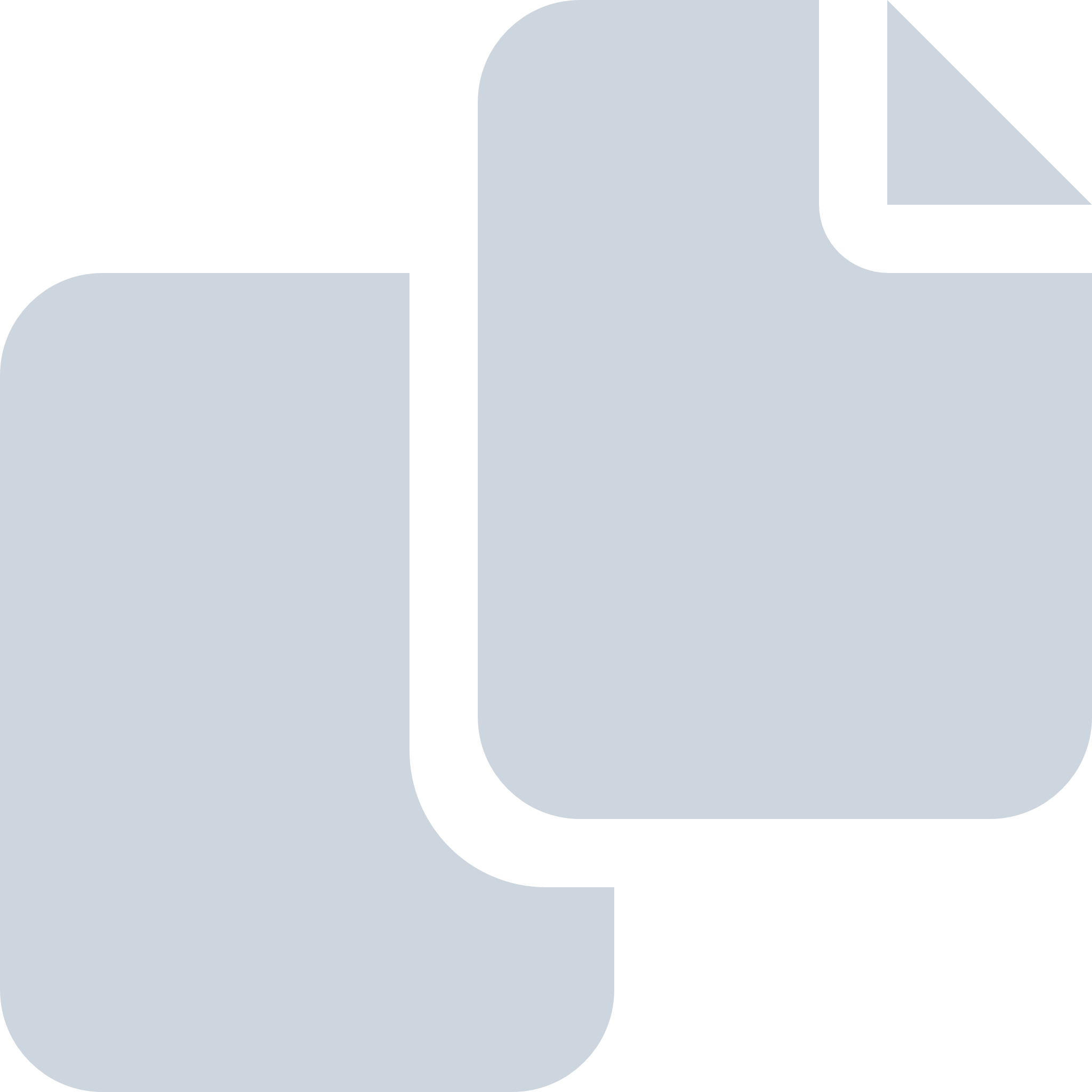 Periode: juni 2018#Naam van documentPub. datumInfo1.Raadsinformatiebrief 22-06-2018 Beantwoording schriftelijke vragen jaarstukken 201727-06-2018PDF,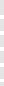 1,19 MB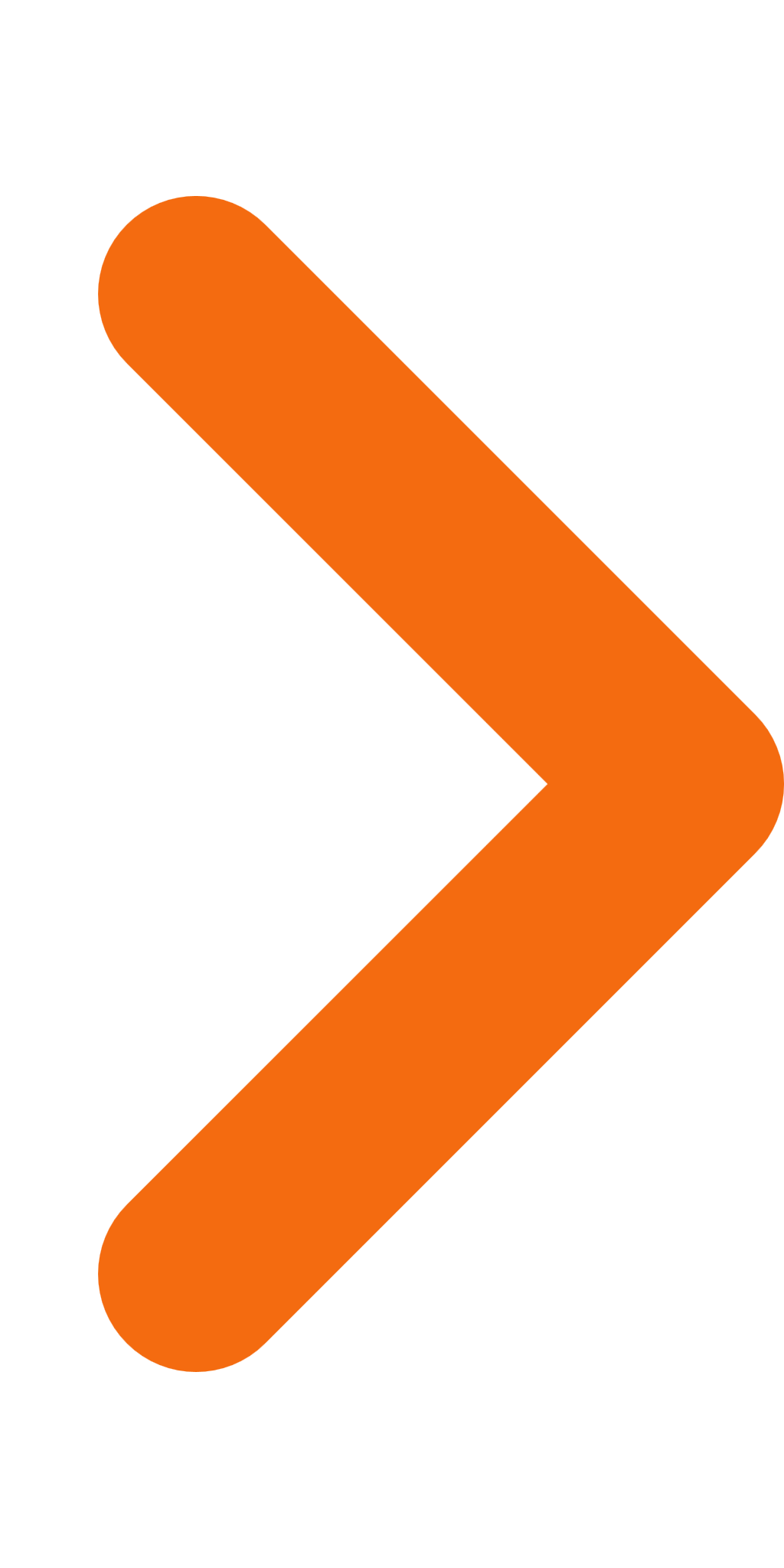 2.Raadsinformatiebrief 26-06-2018 Herziening grondexploitaties voorjaar 201827-06-2018PDF,244,44 KB3.Raadsinformatiebrief 19-06-2018 Uitstel behandeling Burap19-06-2018PDF,104,04 KB4.Raadsinformatiebrief 19-06-2018 Kosten regiovervoer19-06-2018PDF,176,37 KB5.Raadsinformatiebrief 12-06-2018 Voorontwerpbestemmingsplan "Parapluplan"19-06-2018PDF,146,94 KB6.Raadsinformatiebrief  13-06-2018 Zon en Wind14-06-2018PDF,1,38 MB